mobilität bewahren, verkehr sparen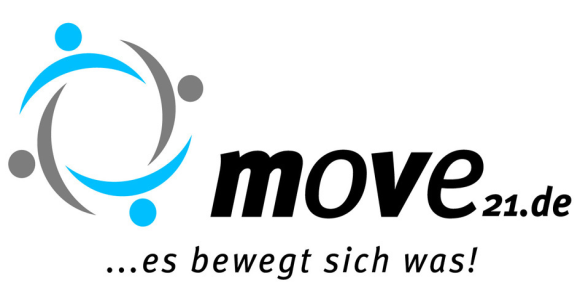                                                                                                im Februar 2020Liebe Eltern der Schulanfänger,liebe Interessierte,eine Möglichkeit, Ihr Kind auf sichere und gleichzeitig gesundheitsfördernde Weise zur Schule zu bringen, ist der „Laufbus“.Hierbei handelt es sich um eine Gehgemeinschaft von Grundschülern. Die von Erwachsenen begleitete Gruppe läuft wie ein Linienbus nach Fahrplan feste „Haltestellen“ an. So füllt sich der „Laufbus“ und bringt die Jungen und Mädchen sicher zur Schule und – wenn so abgesprochen – auch nach dem Unterricht wieder nach Hause.Der „Laufbus“ bietet mehr als Sicherheit auf dem Schulweg. Er bringt Kinder in Bewegung, fördert ihre Selbstständigkeit und Kommunikation und lenkt ihre Konzentration auf den Unterricht. Auch Sie als Eltern profitieren davon. Sie müssen nicht mehr selbst jeden Morgen und jeden Mittag das Abholen und Hinbringen organisieren. Sie können sich mit anderen Eltern abwechseln und wissen Ihr Kind doch jeden Tag von Erwachsenen begleitet. Durch den reduzierten Hol- und Bringverkehr an den Schulen sinkt auch insgesamt das Verkehrsaufkommen an den Schulen. So wird die Situation für die Kinder deutlich verbessert. Und wer kennt nicht das leidige Problem beim Halten morgens vor der Schule? Die Aktion bietet also viele Vorteile – kann aber ohne Ihre Unterstützung nicht durchgeführt werden.Warum ein Schulweg ohne Auto ?Für Schülerinnen und  Schüler        -      zu Fuß gehen stärkt die Abwehrkraft, beugt Haltungsschäden und                      Übergewicht vor und macht Spaß.         -   Die Kinder schulen ihre motorischen Fähigkeiten und nehmen ihre          Umwelt aktiv war.-   Sie lernen dabei, sich schneller, besser und sicher im Verkehr zu bewegen           -   Der Schulweg bietet Raum für persönliche Erlebnisse. Es werden       soziale Kontakte geknüpft und gepflegt.                                                                                        bitte wenden !Für die Lehrerinnen und Lehrer-    Kinder die sich viel bewegen können sich auch besser konzentrieren.     „Kinder, die zu Fuß zur Schule kommen sind einfach wacher!“Für die ElternZeitdruck, Hektik, Stau entfallen für die Eltern, die ihre Kinder mit dem  Auto bringen oder holen.         -     Wenn Kinder zu Fuß zur Schule gehen, schaffen diese Freiräume für die Eltern und tragen so zur Verkehrssicherheit bei, besondersvor den Schulen!Für die UmweltJede Autofahrt, die durch zu Fuß gehende Kinder ersetzt wird, erzeugt weniger Verkehr, ist energiesparend und vermindert die      Luftverschmutzung und Lärmbelästigung.Wir möchten all diese Vorteile eines Schulweges zu Fuß nutzen!Helfen Sie unseren Kindern und machen Sie mit bei move!Denn ohne aktive Eltern läuft trotz aller Vorteile kein „Laufbus“!Kontakt vor OrtNicole Bucksch                                             Richard Ziehensack,	06222/92946	           06222/1068bucksch@schillerschule-wiesloch.de            rziehensack@web.de	weitere Informationen:www.move21.de mit Newsletter-Aboinfo@move21.de                                                        Treffen zur Gründung vonLaufbuslinienam Donnerstag, dem 14. Mai 2020um 20.00 Uhrim  Rathaus, Zimmer 116weitere Termine :  Do. 25. Juni 2020, 20.00 Uhr   und   D0. 9. Juli 2020, 20.00 Uhrim Rathaus, Zimmer 116